МАОУ-СОШ №11 им. В.В. РассохинаУрок – конкурс«Юный слесарь»Арцимович Валерий ВячеславовичУчитель технологииг. Армавир  2014г.Класс: 6 Тема раздела: «Технология обработки металлов» Тема урока: Изготовление изделий из тонколистовой стали.Тип урока: Урок – конкурс.Цели: Образовательная – закрепить знания и умения учащихся в разметке, резке и гибке тонколистового металла.Воспитательная – воспитывать уважение к рабочим профессиям; прививать качества аккуратности и собранности при выполнении приёмов труда , трудолюбие.Развивающая – развивать пространственное воображение, мышление, адекватную самооценку.Методы проведения занятия:Беседа с повторением и закрепление материала.Метод проблемного обучения.Частично –поисковый метод.Самостоятельная работа под контролем учителя.Объект труда: выемки для теста.Межпредметные связи:Математика – алгоритм разметки.Черчение – линии сгиба, простановка размеров.Русский язык – написание слов: алгоритм, моделирование.Психология – понятие самооценки.Материально – техническое оснащение: полоски бумаги для моделирования, ножницы для бумаги, заготовки, киянки, чертилки, линейки, слесарные ножницы, угольники, напильники, угловые, полосовые и цилиндрические оправки, готовые выемки (для образца), чертеж выемки для теста, эскизы возможных вариантов форм. Литература для учителя:Примерные программы по образовательной области «Технология». Тищенко, Симоненко, Самородский.Общий курс слесарного дела. Макиенко Н.И. (М. Высшая школа 1984 г.)Технология, 6 класс под редакцией Тищенко, Симоненко, Самородский. (Брянск, 1996 г.)Методика обучения старшеклассников творческой деятельности. Кругликов Г. И., Симоненко В.Д. (Курск 1998 г.)Ход урока.Организационная часть:Контроль посещаемостиНазначение дежурныхПроверка спецодежды, готовности к урокуПоздравление с началом конкурсаАктуализация предстоящей работы (в виде «Разминки капитанов» или иной игры)Демонстрация выемок для тестаА теперь ответьте вы:Как называется это изделие?Где и для какой цели его применяют?Какие требования к нему предъявляются?Из какого материала следует делать выемки для теста?Для чего в верхней части выемки сделано утолщение? Как можно соединить свободные концы выемки в единое целое?Как называется изображение на доске?Что вы понимаете под разверткой?Повторение пройденного: Этапы выполнения фальцевого шва.Важность правильной подсечки для образования фальцевого шва.Как подстраховаться от слишком маленького зазора в элементах фальцевого шва?Вводный инструктаж:Объяснение последовательности выполнения работ:Проверил размеры заготовкиВыполнил разметку разверткиВырезал развертку, разметил в соответствии с алгоритмомВыполнил отбортовкуСогнул в разные стороны элементы фальцевого шваСогнул кольцо на оправкеВыполнил фальцевый шов, замокПридал выемке соответствующую формуОбъяснение понятия и правил самооценки.Инструктаж по технике безопасности:При работе с тонколистовым металлом, чертилками, ножницами, напильниками (в виде продолжения игры – отвечают учащиеся из каждой команды по очереди с присуждением балла за правильный ответ).Демонстрация изготовления выемки для теста (только одной формы, например «сердечко») Возможные варианты отгибания, отбортовки (в зависимости от вида оправки: угловая, полоса)Демонстрация получения фальцевого шваПодсечка «замка» фальцевого шваИспользование алгоритма и оправок для придания выемке соответствующей формыДемонстрация возможной самооценкиДемонстрация возможной «премии»Ответ на возможные вопросыСамостоятельная работа учащихсяТекущий инструктаж в ходе урокаПервый обход: проверил организацию рабочих мест и соблюдение безопасных приемов труда. При затруднениях предложил моделировать. Второй обход: проверил правильность выполнения трудовой и технологической последовательности операций. При изобретении новых форм напомнил некоторые подходы: изменение каких либо из размеров, анализ, синтез.Третий обход: проверил правильность форм и самоконтроль учащихся. Анализ характерных ошибок. Новые формы лучше моделировать из бумаги.Воспитательный момент – в ходе урока.Подведение итогов:Сообщение оценок.Определение победителей. Домашнее задание: придумать новую форму выемки, сделать бумажную модель, поработав с литературой. Уборка рабочих мест. Дежурство.Приложение.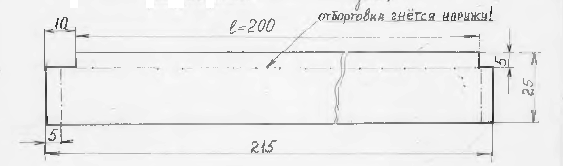 Возможный вариант оформления классной доски. 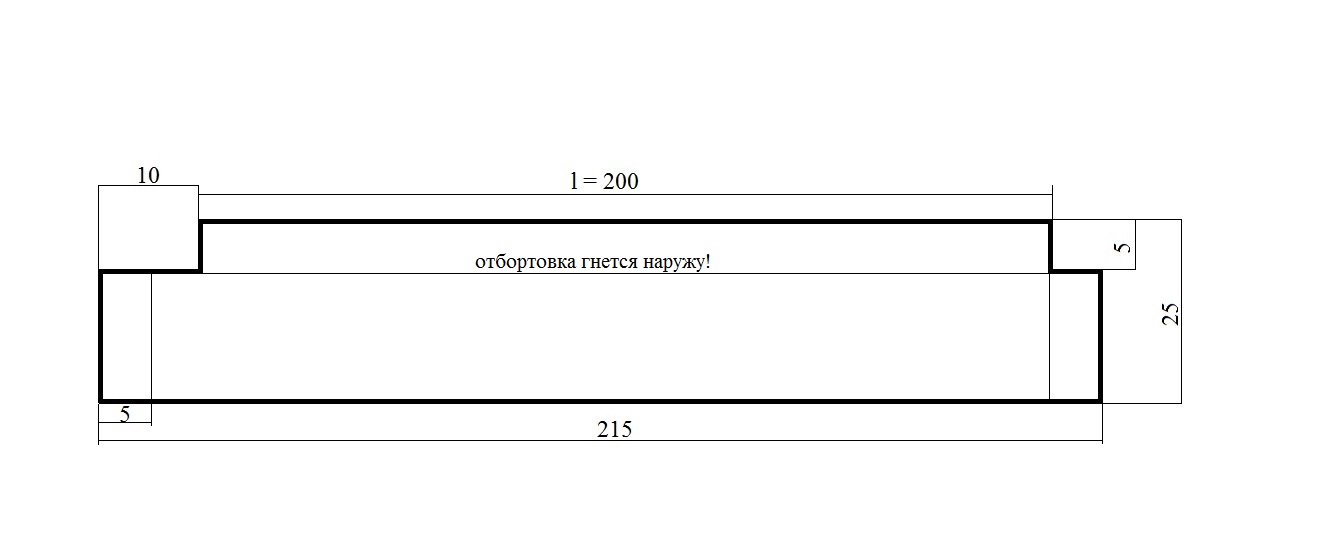 Чертеж развертки выемки для теста.Этапы выполнения фальцевого шва.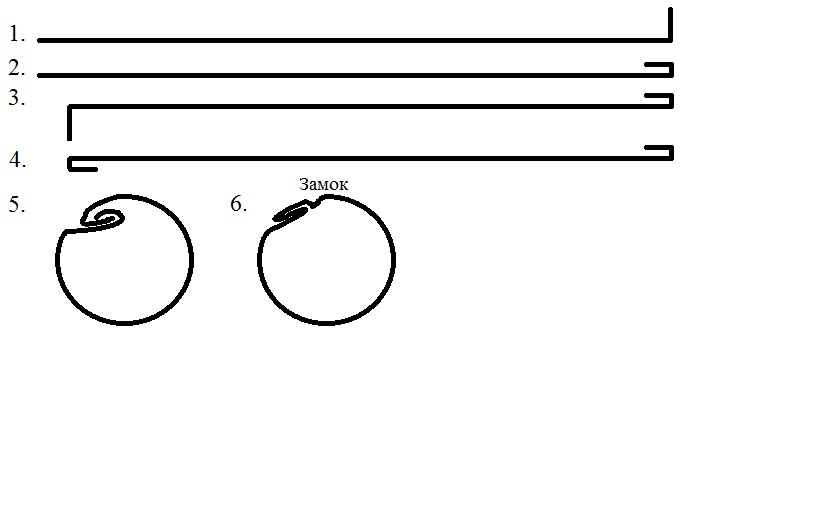 Возможные формы выемок.Замок фальцевого шва формовать в углах!Поощрения: Придумал новую форму - +20бСделал модель из бумаги - +10бУказал алгоритм разметки - +10бСделал из металла - +20бПравильная самооценка - +10бСпособ упрочнения фальца - +10бШтраф:Кривизна отбортовки - -10бНеправильность формы - -10бПлохо выполнен фальцевый шов - -10бВ конце конкурса каждый учащийся сдает свои работы с указанием набранных баллов.L:430бL:460бL:350бL:1080бL:12100бL:440б